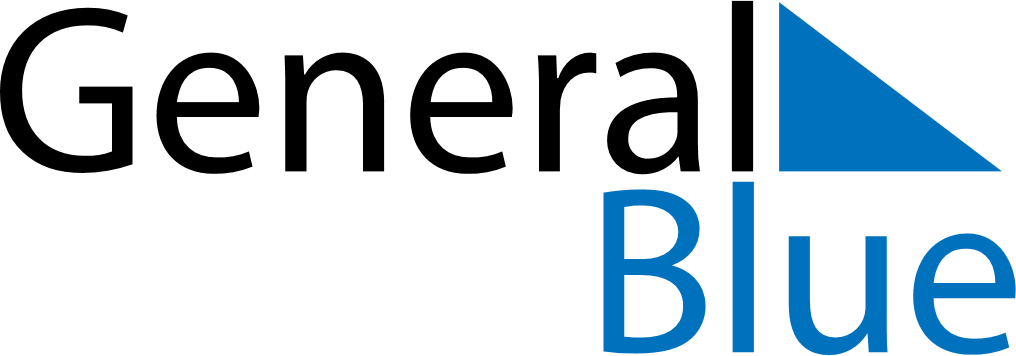 March 2024March 2024March 2024March 2024March 2024March 2024March 2024Calwell, Australian Capital Territory, AustraliaCalwell, Australian Capital Territory, AustraliaCalwell, Australian Capital Territory, AustraliaCalwell, Australian Capital Territory, AustraliaCalwell, Australian Capital Territory, AustraliaCalwell, Australian Capital Territory, AustraliaCalwell, Australian Capital Territory, AustraliaSundayMondayMondayTuesdayWednesdayThursdayFridaySaturday12Sunrise: 6:50 AMSunset: 7:41 PMDaylight: 12 hours and 51 minutes.Sunrise: 6:51 AMSunset: 7:40 PMDaylight: 12 hours and 48 minutes.34456789Sunrise: 6:52 AMSunset: 7:38 PMDaylight: 12 hours and 46 minutes.Sunrise: 6:53 AMSunset: 7:37 PMDaylight: 12 hours and 44 minutes.Sunrise: 6:53 AMSunset: 7:37 PMDaylight: 12 hours and 44 minutes.Sunrise: 6:53 AMSunset: 7:36 PMDaylight: 12 hours and 42 minutes.Sunrise: 6:54 AMSunset: 7:34 PMDaylight: 12 hours and 40 minutes.Sunrise: 6:55 AMSunset: 7:33 PMDaylight: 12 hours and 37 minutes.Sunrise: 6:56 AMSunset: 7:32 PMDaylight: 12 hours and 35 minutes.Sunrise: 6:57 AMSunset: 7:30 PMDaylight: 12 hours and 33 minutes.1011111213141516Sunrise: 6:58 AMSunset: 7:29 PMDaylight: 12 hours and 31 minutes.Sunrise: 6:59 AMSunset: 7:27 PMDaylight: 12 hours and 28 minutes.Sunrise: 6:59 AMSunset: 7:27 PMDaylight: 12 hours and 28 minutes.Sunrise: 7:00 AMSunset: 7:26 PMDaylight: 12 hours and 26 minutes.Sunrise: 7:00 AMSunset: 7:25 PMDaylight: 12 hours and 24 minutes.Sunrise: 7:01 AMSunset: 7:23 PMDaylight: 12 hours and 21 minutes.Sunrise: 7:02 AMSunset: 7:22 PMDaylight: 12 hours and 19 minutes.Sunrise: 7:03 AMSunset: 7:20 PMDaylight: 12 hours and 17 minutes.1718181920212223Sunrise: 7:04 AMSunset: 7:19 PMDaylight: 12 hours and 15 minutes.Sunrise: 7:05 AMSunset: 7:18 PMDaylight: 12 hours and 12 minutes.Sunrise: 7:05 AMSunset: 7:18 PMDaylight: 12 hours and 12 minutes.Sunrise: 7:05 AMSunset: 7:16 PMDaylight: 12 hours and 10 minutes.Sunrise: 7:06 AMSunset: 7:15 PMDaylight: 12 hours and 8 minutes.Sunrise: 7:07 AMSunset: 7:13 PMDaylight: 12 hours and 6 minutes.Sunrise: 7:08 AMSunset: 7:12 PMDaylight: 12 hours and 3 minutes.Sunrise: 7:09 AMSunset: 7:10 PMDaylight: 12 hours and 1 minute.2425252627282930Sunrise: 7:10 AMSunset: 7:09 PMDaylight: 11 hours and 59 minutes.Sunrise: 7:10 AMSunset: 7:08 PMDaylight: 11 hours and 57 minutes.Sunrise: 7:10 AMSunset: 7:08 PMDaylight: 11 hours and 57 minutes.Sunrise: 7:11 AMSunset: 7:06 PMDaylight: 11 hours and 55 minutes.Sunrise: 7:12 AMSunset: 7:05 PMDaylight: 11 hours and 52 minutes.Sunrise: 7:13 AMSunset: 7:03 PMDaylight: 11 hours and 50 minutes.Sunrise: 7:14 AMSunset: 7:02 PMDaylight: 11 hours and 48 minutes.Sunrise: 7:14 AMSunset: 7:01 PMDaylight: 11 hours and 46 minutes.31Sunrise: 7:15 AMSunset: 6:59 PMDaylight: 11 hours and 43 minutes.